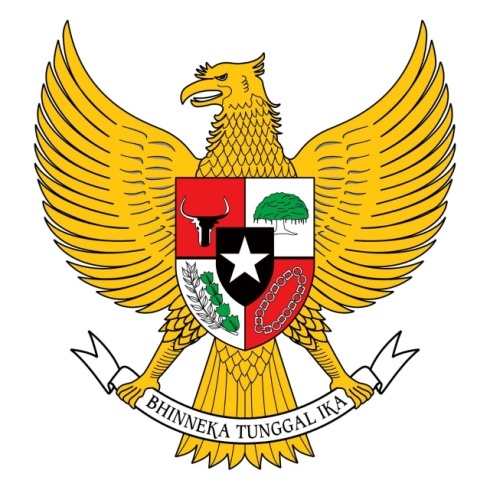 PERATURAN DESA KEPOHAGUNGNOMOR  1  TAHUN  2020T E N T A N GLAPORAN PERTANGGUNGJAWABAN  REALISASI PELAKSANAAN ANGGARAN PENDAPATAN DAN BELANJA DESA TAHUN ANGGARAN  2019DENGAN RAHMAT TUHAN YANG MAHA ESAKEPALA DESA KEPOHAGUNGMenimbang	:	a. bahwa Anggaran Pendapatan dan Belanja Desa sebagai wujud dari pengelolaan keuangan Desa dilaksanakan secara terbuka dan bertanggung jawab untuk sebesar – besarnya kemakmura masyarakat Desa;b. bahwa Anggaran Pendapatan dan Belanja Desa Tahun Anggaran 2019 termuat dalam Peraturan Desa tentang Anggaran Pendapatan dan Belanja Desa Tahun Anggaran 2019 yang disusun sesuai dengan kebutuhan penyelenggaraan pemerintahan Desa perlu dipertanggungjawabkan pelaksanaannya;c. bahwa berdasarkan pertimbangan sebagaimana dimaksud dalam huruf a dan huruf b, perlu menetapkan Peraturan Desa tentang Laporan Pertanggungjawaban Realisasi Anggaran Pendapatan dan Belanja Desa (APB Desa) Tahun Angaran 2019;Mengingat	: 1.	Undang-Undang Nomor6  Tahun 2014 tentang Desa (Lembaran Negara tahun Republik Indonesia Tahun 2014 Nomor 7, Tambahan Lembaran Negara Republik Indonesia Nomor 5495)Peraturan Pemerintah Nomor 43 Tahun 2014 tentang Peraturan Pelaksanaan Undang Undang Nomor 6 tahun 2014 tentang Desa (Lembaran Negara Republik Indonesia Tahun 2014 Nomor 213, Tambahan Lembaran Negara Republik Indonesia Nomor 5539);Peraturan Pemerintah Nomor 60 Tahun 2014 tentang Dana Desa Yang Bersumber Dari Anggaran Pendapatan dan Belanja Negara (Lembaran Negara Republik Indonesia Tahun 2014 Nomor 168, Tambahan Lembaran Negara Republik Indonesia Nomor 5558);Peraturan Menteri Dalam Negeri Nomor 113 Tahun 2014 tentang  Pengelolaan Keuangan Desa;Peraturan Bupati Tuban Nomor 94 Tahun 2018  tentang Pengelolaan Keuangan Desa (Lembaran daerah Kabupaten Tuban Tahun 2019 Nomor 94 );Peraturan Kepala Desa Nomor 1 Tahun 2019 tentang Perubahan   Penjabaran Perubahan Anggaran Pendapatan dan Belanja Desa Tahun Anggaran 2019.Dengan Kesepakatan  Bersama BADAN PERMUSYAWARATAN DESA KEPOHAGUNG dan KEPALA DESA KEPOHAGUNGMEMUTUSKAN :Menetapkan	:	PERATURAN DESA TENTANG LAPORAN PERTANGGUNGJAWABAN REALISASI PELAKSANAAN ANGGARAN PENDAPATAN DAN BELANJA DESA KEPOHAGUNG TAHUN ANGGARAN 2019Pasal 1 Anggaran Pendapatan dan Belanja Desa Tahun  2019 dengan rincian sebagai berikut:Pendapatan Desa						Pendapatan Asli DesaAnggaran setelah perubahan	Rp. 470.390.000,00Realisasi	Rp. 393.582.000,00Selisih	Rp.  (76.808.000,00		,-Pendapatan TransferAnggaran setelah perubahan	Rp. 1.301.189.503,00Realisasi	Rp. 1.296.704.188,63Selisih	Rp.      (4.485.314,37)Pendapatan Lain-lainAnggaran setelah perubahan	Rp.	     9.000.000,00                      Realisasi	Rp.      15.163.462,68Selisih	Rp.	      6.163.462,68Belanja Desa	a. Bidang Penyelenggaraan Pemerintah Desa	Anggaran setelah perubahan	Rp.	684.027.338,88Realisasi	Rp.	643.134.031,44Selisih	Rp.	  40.893.307,44b. Bidang Pembangunan	Anggaran setelah perubahan	Rp.	451.291.814,28Realisasi	Rp.	448.278.360,00Selisih	Rp.       3.013.454,28            c. Bidang Pembinaan Kemasyarakatan	Anggaran setelah perubahan	Rp.	  95.873.880,00Realisasi	Rp.	  84.500.000,00Selisih	Rp.	  11.373.880,00             d. Bidang Pemberdayaan Masyarakat 	Anggaran setelah perubahan	Rp.	679.633.080,17Realisasi	Rp.	522.027.200,00Selisih	Rp.	157.605.880,17                 Jumlah Belanja	Rp. 1.697.939.591,44 Surplus/Defisit	Rp.	      7.510.059,87Pembiayaan Desa Penerimaan Pembiayaan	Anggaran setelah perubahan	Rp.	130.246.610,33Realisasi	Rp.	130.246.610,33Selisih	Rp.	                 0,00      Pengeluaran Pembiayaan	Anggaran setelah perubahan	Rp.	                0,00Realisasi	Rp.	               0,00Selisih	Rp.	                0,00Selisih Pembiayaan (a-b)	Rp. 130.246.610,33Silpa Tahun Berjalan	Rp. 137.756.670,20    Pasal 2Uraian lebih lanjut mengenai hasil pelaksanaan Anggaran Pendapatan dan Belanja Desa sebagaimana dimaksud dalam Pasal 1, tercantum dalam lampiran Peraturan Desa ini yang terdiri dari :a. Lampiran I	:	Laporan Keuangan;  b. Lampiran II	:	Laporan Realisasi Kegiatan Periode 1 Januari - 31 Desember Tahun Anggaran 2019; c. Lampiran III	:	Program Sektoral dan Program Daerah yang Masuk Ke Desa.Pasal 3Lampiran sebagaimana dimaksud dalam pasal 2 merupakan bagian yang tidak terpisahkan dari Peraturan Desa ini.Pasal 4Peraturan Desa ini mulai berlaku pada tanggal diundangkan. Agar setiap orang dapat mengetahui, memerintahkan pengundangan Peraturan Desa ini  dalam Lembaran Desa KepohagungDitetapkan di Kepohagungpada tanggal 2 Januari 2019KEPALA DESA KEPOHAGUNGDONO SAMURILEMBARAN DESA KEPOHAGUNG  TAHUN 2019 NOMOR 1